For the purpose of national external moderation:only six WORD templates are required where availablesamples are not required to be randomly selectedthere should be one each of N, A, M, E and up to 2 othersdescriptions of evidence and explanations of judgements are not required for all other students, and a spreadsheet may be used.			Alternative Evidence Gathering Template – Internal AssessmentAlternative Evidence Gathering Template – Internal AssessmentAlternative Evidence Gathering Template – Internal AssessmentAlternative Evidence Gathering Template – Internal AssessmentAlternative Evidence Gathering Template – Internal AssessmentAlternative Evidence Gathering Template – Internal AssessmentAlternative Evidence Gathering Template – Internal AssessmentAlternative Evidence Gathering Template – Internal AssessmentAlternative Evidence Gathering Template – Internal AssessmentAlternative Evidence Gathering Template – Internal AssessmentAlternative Evidence Gathering Template – Internal AssessmentAlternative Evidence Gathering Template – Internal AssessmentAlternative Evidence Gathering Template – Internal AssessmentAlternative Evidence Gathering Template – Internal AssessmentAlternative Evidence Gathering Template – Internal AssessmentAlternative Evidence Gathering Template – Internal Assessment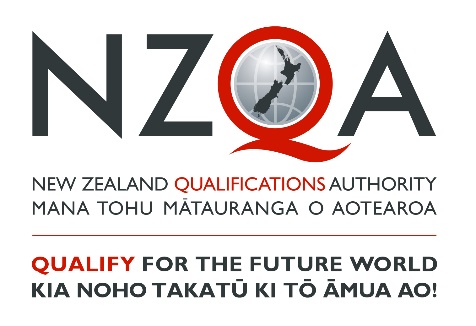 These templates must only be used to record student achievement and report results where remote assessment is the only practical option and the collection of direct assessment evidence from students has not been at all possible. ‘Alternative Evidence’ is student evidence for internally assessed standards that has been seen or heard within the teaching and learning programme. These templates do not signal a reduction in what is accepted for each grade, but rather a means of summarising evidence for reporting. These templates must be viewed in conjunction with the standard and assessment advice forwarded to schools to ensure that valid, credible and reliable assessment and learning has occurred before the standard is awarded. While physical evidence of student work does not need to be attached, the assessor decisions made must also be verified internally before reporting results.These templates must only be used to record student achievement and report results where remote assessment is the only practical option and the collection of direct assessment evidence from students has not been at all possible. ‘Alternative Evidence’ is student evidence for internally assessed standards that has been seen or heard within the teaching and learning programme. These templates do not signal a reduction in what is accepted for each grade, but rather a means of summarising evidence for reporting. These templates must be viewed in conjunction with the standard and assessment advice forwarded to schools to ensure that valid, credible and reliable assessment and learning has occurred before the standard is awarded. While physical evidence of student work does not need to be attached, the assessor decisions made must also be verified internally before reporting results.These templates must only be used to record student achievement and report results where remote assessment is the only practical option and the collection of direct assessment evidence from students has not been at all possible. ‘Alternative Evidence’ is student evidence for internally assessed standards that has been seen or heard within the teaching and learning programme. These templates do not signal a reduction in what is accepted for each grade, but rather a means of summarising evidence for reporting. These templates must be viewed in conjunction with the standard and assessment advice forwarded to schools to ensure that valid, credible and reliable assessment and learning has occurred before the standard is awarded. While physical evidence of student work does not need to be attached, the assessor decisions made must also be verified internally before reporting results.These templates must only be used to record student achievement and report results where remote assessment is the only practical option and the collection of direct assessment evidence from students has not been at all possible. ‘Alternative Evidence’ is student evidence for internally assessed standards that has been seen or heard within the teaching and learning programme. These templates do not signal a reduction in what is accepted for each grade, but rather a means of summarising evidence for reporting. These templates must be viewed in conjunction with the standard and assessment advice forwarded to schools to ensure that valid, credible and reliable assessment and learning has occurred before the standard is awarded. While physical evidence of student work does not need to be attached, the assessor decisions made must also be verified internally before reporting results.These templates must only be used to record student achievement and report results where remote assessment is the only practical option and the collection of direct assessment evidence from students has not been at all possible. ‘Alternative Evidence’ is student evidence for internally assessed standards that has been seen or heard within the teaching and learning programme. These templates do not signal a reduction in what is accepted for each grade, but rather a means of summarising evidence for reporting. These templates must be viewed in conjunction with the standard and assessment advice forwarded to schools to ensure that valid, credible and reliable assessment and learning has occurred before the standard is awarded. While physical evidence of student work does not need to be attached, the assessor decisions made must also be verified internally before reporting results.These templates must only be used to record student achievement and report results where remote assessment is the only practical option and the collection of direct assessment evidence from students has not been at all possible. ‘Alternative Evidence’ is student evidence for internally assessed standards that has been seen or heard within the teaching and learning programme. These templates do not signal a reduction in what is accepted for each grade, but rather a means of summarising evidence for reporting. These templates must be viewed in conjunction with the standard and assessment advice forwarded to schools to ensure that valid, credible and reliable assessment and learning has occurred before the standard is awarded. While physical evidence of student work does not need to be attached, the assessor decisions made must also be verified internally before reporting results.These templates must only be used to record student achievement and report results where remote assessment is the only practical option and the collection of direct assessment evidence from students has not been at all possible. ‘Alternative Evidence’ is student evidence for internally assessed standards that has been seen or heard within the teaching and learning programme. These templates do not signal a reduction in what is accepted for each grade, but rather a means of summarising evidence for reporting. These templates must be viewed in conjunction with the standard and assessment advice forwarded to schools to ensure that valid, credible and reliable assessment and learning has occurred before the standard is awarded. While physical evidence of student work does not need to be attached, the assessor decisions made must also be verified internally before reporting results.These templates must only be used to record student achievement and report results where remote assessment is the only practical option and the collection of direct assessment evidence from students has not been at all possible. ‘Alternative Evidence’ is student evidence for internally assessed standards that has been seen or heard within the teaching and learning programme. These templates do not signal a reduction in what is accepted for each grade, but rather a means of summarising evidence for reporting. These templates must be viewed in conjunction with the standard and assessment advice forwarded to schools to ensure that valid, credible and reliable assessment and learning has occurred before the standard is awarded. While physical evidence of student work does not need to be attached, the assessor decisions made must also be verified internally before reporting results.These templates must only be used to record student achievement and report results where remote assessment is the only practical option and the collection of direct assessment evidence from students has not been at all possible. ‘Alternative Evidence’ is student evidence for internally assessed standards that has been seen or heard within the teaching and learning programme. These templates do not signal a reduction in what is accepted for each grade, but rather a means of summarising evidence for reporting. These templates must be viewed in conjunction with the standard and assessment advice forwarded to schools to ensure that valid, credible and reliable assessment and learning has occurred before the standard is awarded. While physical evidence of student work does not need to be attached, the assessor decisions made must also be verified internally before reporting results.These templates must only be used to record student achievement and report results where remote assessment is the only practical option and the collection of direct assessment evidence from students has not been at all possible. ‘Alternative Evidence’ is student evidence for internally assessed standards that has been seen or heard within the teaching and learning programme. These templates do not signal a reduction in what is accepted for each grade, but rather a means of summarising evidence for reporting. These templates must be viewed in conjunction with the standard and assessment advice forwarded to schools to ensure that valid, credible and reliable assessment and learning has occurred before the standard is awarded. While physical evidence of student work does not need to be attached, the assessor decisions made must also be verified internally before reporting results.These templates must only be used to record student achievement and report results where remote assessment is the only practical option and the collection of direct assessment evidence from students has not been at all possible. ‘Alternative Evidence’ is student evidence for internally assessed standards that has been seen or heard within the teaching and learning programme. These templates do not signal a reduction in what is accepted for each grade, but rather a means of summarising evidence for reporting. These templates must be viewed in conjunction with the standard and assessment advice forwarded to schools to ensure that valid, credible and reliable assessment and learning has occurred before the standard is awarded. While physical evidence of student work does not need to be attached, the assessor decisions made must also be verified internally before reporting results.These templates must only be used to record student achievement and report results where remote assessment is the only practical option and the collection of direct assessment evidence from students has not been at all possible. ‘Alternative Evidence’ is student evidence for internally assessed standards that has been seen or heard within the teaching and learning programme. These templates do not signal a reduction in what is accepted for each grade, but rather a means of summarising evidence for reporting. These templates must be viewed in conjunction with the standard and assessment advice forwarded to schools to ensure that valid, credible and reliable assessment and learning has occurred before the standard is awarded. While physical evidence of student work does not need to be attached, the assessor decisions made must also be verified internally before reporting results.These templates must only be used to record student achievement and report results where remote assessment is the only practical option and the collection of direct assessment evidence from students has not been at all possible. ‘Alternative Evidence’ is student evidence for internally assessed standards that has been seen or heard within the teaching and learning programme. These templates do not signal a reduction in what is accepted for each grade, but rather a means of summarising evidence for reporting. These templates must be viewed in conjunction with the standard and assessment advice forwarded to schools to ensure that valid, credible and reliable assessment and learning has occurred before the standard is awarded. While physical evidence of student work does not need to be attached, the assessor decisions made must also be verified internally before reporting results.These templates must only be used to record student achievement and report results where remote assessment is the only practical option and the collection of direct assessment evidence from students has not been at all possible. ‘Alternative Evidence’ is student evidence for internally assessed standards that has been seen or heard within the teaching and learning programme. These templates do not signal a reduction in what is accepted for each grade, but rather a means of summarising evidence for reporting. These templates must be viewed in conjunction with the standard and assessment advice forwarded to schools to ensure that valid, credible and reliable assessment and learning has occurred before the standard is awarded. While physical evidence of student work does not need to be attached, the assessor decisions made must also be verified internally before reporting results.These templates must only be used to record student achievement and report results where remote assessment is the only practical option and the collection of direct assessment evidence from students has not been at all possible. ‘Alternative Evidence’ is student evidence for internally assessed standards that has been seen or heard within the teaching and learning programme. These templates do not signal a reduction in what is accepted for each grade, but rather a means of summarising evidence for reporting. These templates must be viewed in conjunction with the standard and assessment advice forwarded to schools to ensure that valid, credible and reliable assessment and learning has occurred before the standard is awarded. While physical evidence of student work does not need to be attached, the assessor decisions made must also be verified internally before reporting results.These templates must only be used to record student achievement and report results where remote assessment is the only practical option and the collection of direct assessment evidence from students has not been at all possible. ‘Alternative Evidence’ is student evidence for internally assessed standards that has been seen or heard within the teaching and learning programme. These templates do not signal a reduction in what is accepted for each grade, but rather a means of summarising evidence for reporting. These templates must be viewed in conjunction with the standard and assessment advice forwarded to schools to ensure that valid, credible and reliable assessment and learning has occurred before the standard is awarded. While physical evidence of student work does not need to be attached, the assessor decisions made must also be verified internally before reporting results.Student IDStudent IDStudent 1Student 1Student 1Student 1Student 1Student 1Student 1Student 1Student 1Student 1Student 1SubjectPhysicsPhysicsLevel3NotesNotesStandard No.9152191521Version2Standard TitleStandard TitleCarry out a practical investigation to test a physics theory relating two variables in a non-linear relationshipCarry out a practical investigation to test a physics theory relating two variables in a non-linear relationshipCarry out a practical investigation to test a physics theory relating two variables in a non-linear relationshipCarry out a practical investigation to test a physics theory relating two variables in a non-linear relationshipCarry out a practical investigation to test a physics theory relating two variables in a non-linear relationshipCarry out a practical investigation to test a physics theory relating two variables in a non-linear relationshipCarry out a practical investigation to test a physics theory relating two variables in a non-linear relationshipCarry out a practical investigation to test a physics theory relating two variables in a non-linear relationshipCarry out a practical investigation to test a physics theory relating two variables in a non-linear relationshipCarry out a practical investigation to test a physics theory relating two variables in a non-linear relationshipCarry out a practical investigation to test a physics theory relating two variables in a non-linear relationshipCarry out a practical investigation to test a physics theory relating two variables in a non-linear relationshipCarry out a practical investigation to test a physics theory relating two variables in a non-linear relationshipCarry out a practical investigation to test a physics theory relating two variables in a non-linear relationshipCredits4AchievedAchievedAchievedAchievedAchievedAchievedAchievedAchievedAchievedMeritMeritMeritMeritMeritMeritExcellenceExcellenceExcellenceCarry out a practical investigation to test a physics theory relating two variables in a non-linear relationship.Carry out a practical investigation to test a physics theory relating two variables in a non-linear relationship.Carry out a practical investigation to test a physics theory relating two variables in a non-linear relationship.Carry out a practical investigation to test a physics theory relating two variables in a non-linear relationship.Carry out a practical investigation to test a physics theory relating two variables in a non-linear relationship.Carry out a practical investigation to test a physics theory relating two variables in a non-linear relationship.Carry out a practical investigation to test a physics theory relating two variables in a non-linear relationship.Carry out a practical investigation to test a physics theory relating two variables in a non-linear relationship.Carry out a practical investigation to test a physics theory relating two variables in a non-linear relationship.Carry out an in-depth practical investigation to test a physics theory relating two variables in a non-linear relationship.Carry out an in-depth practical investigation to test a physics theory relating two variables in a non-linear relationship.Carry out an in-depth practical investigation to test a physics theory relating two variables in a non-linear relationship.Carry out an in-depth practical investigation to test a physics theory relating two variables in a non-linear relationship.Carry out an in-depth practical investigation to test a physics theory relating two variables in a non-linear relationship.Carry out an in-depth practical investigation to test a physics theory relating two variables in a non-linear relationship.Carry out a comprehensive practical investigation to test a physics theory relating two variables in a non-linear relationship.Carry out a comprehensive practical investigation to test a physics theory relating two variables in a non-linear relationship.Carry out a comprehensive practical investigation to test a physics theory relating two variables in a non-linear relationship.Key requirements (list):Key requirements (list):Key requirements (list):Key requirements (list):Key requirements (list):Key requirements (list):AAAMMMEDescribe or attach the evidence considered. 	Describe or attach the evidence considered. 	Describe or attach the evidence considered. 	Explain how the judgement was made.Explain how the judgement was made.Collects data relevant to the aim based on the manipulation of the independent variable over a reasonable range and number of values. Collects data relevant to the aim based on the manipulation of the independent variable over a reasonable range and number of values. Collects data relevant to the aim based on the manipulation of the independent variable over a reasonable range and number of values. Collects data relevant to the aim based on the manipulation of the independent variable over a reasonable range and number of values. Collects data relevant to the aim based on the manipulation of the independent variable over a reasonable range and number of values. Collects data relevant to the aim based on the manipulation of the independent variable over a reasonable range and number of values. Determines appropriate uncertainties in raw data.Determines appropriate uncertainties in raw data.Determines appropriate uncertainties in raw data.Determines appropriate uncertainties in raw data.Determines appropriate uncertainties in raw data.Determines appropriate uncertainties in raw data.Uses graphical analysis, including a consideration of uncertainties, to determine the equation of the relationship/value of the physics quantity.Uses graphical analysis, including a consideration of uncertainties, to determine the equation of the relationship/value of the physics quantity.Uses graphical analysis, including a consideration of uncertainties, to determine the equation of the relationship/value of the physics quantity.Uses graphical analysis, including a consideration of uncertainties, to determine the equation of the relationship/value of the physics quantity.Uses graphical analysis, including a consideration of uncertainties, to determine the equation of the relationship/value of the physics quantity.Uses graphical analysis, including a consideration of uncertainties, to determine the equation of the relationship/value of the physics quantity.Provides a conclusion that states the equation of the relationship/value of the physics quantity as determined from the graph and includes a comparison with the physics theory.Provides a conclusion that states the equation of the relationship/value of the physics quantity as determined from the graph and includes a comparison with the physics theory.Provides a conclusion that states the equation of the relationship/value of the physics quantity as determined from the graph and includes a comparison with the physics theory.Provides a conclusion that states the equation of the relationship/value of the physics quantity as determined from the graph and includes a comparison with the physics theory.Provides a conclusion that states the equation of the relationship/value of the physics quantity as determined from the graph and includes a comparison with the physics theory.Provides a conclusion that states the equation of the relationship/value of the physics quantity as determined from the graph and includes a comparison with the physics theory.Describes the control of other variable(s) that could significantly affect the results and uses techniques to improve the accuracy of measurements.Describes the control of other variable(s) that could significantly affect the results and uses techniques to improve the accuracy of measurements.Describes the control of other variable(s) that could significantly affect the results and uses techniques to improve the accuracy of measurements.Describes the control of other variable(s) that could significantly affect the results and uses techniques to improve the accuracy of measurements.Describes the control of other variable(s) that could significantly affect the results and uses techniques to improve the accuracy of measurements.Describes the control of other variable(s) that could significantly affect the results and uses techniques to improve the accuracy of measurements.Determines uncertainties in one of the variables expressed in the graphical analysis.Determines uncertainties in one of the variables expressed in the graphical analysis.Determines uncertainties in one of the variables expressed in the graphical analysis.Determines uncertainties in one of the variables expressed in the graphical analysis.Determines uncertainties in one of the variables expressed in the graphical analysis.Determines uncertainties in one of the variables expressed in the graphical analysis.Provides graphical analysis which expresses the uncertainty in the relationship consistent with the uncertainty in the data.Provides graphical analysis which expresses the uncertainty in the relationship consistent with the uncertainty in the data.Provides graphical analysis which expresses the uncertainty in the relationship consistent with the uncertainty in the data.Provides graphical analysis which expresses the uncertainty in the relationship consistent with the uncertainty in the data.Provides graphical analysis which expresses the uncertainty in the relationship consistent with the uncertainty in the data.Provides graphical analysis which expresses the uncertainty in the relationship consistent with the uncertainty in the data.Provides a conclusion that makes a quantitative comparison between the physics theory and the relationship/quantity obtained from the experimental data which includes consideration of uncertainties.Provides a conclusion that makes a quantitative comparison between the physics theory and the relationship/quantity obtained from the experimental data which includes consideration of uncertainties.Provides a conclusion that makes a quantitative comparison between the physics theory and the relationship/quantity obtained from the experimental data which includes consideration of uncertainties.Provides a conclusion that makes a quantitative comparison between the physics theory and the relationship/quantity obtained from the experimental data which includes consideration of uncertainties.Provides a conclusion that makes a quantitative comparison between the physics theory and the relationship/quantity obtained from the experimental data which includes consideration of uncertainties.Provides a conclusion that makes a quantitative comparison between the physics theory and the relationship/quantity obtained from the experimental data which includes consideration of uncertainties.Discuss issues critical to the investigation such as:the other variable(s) that could have changed and significantly affected the results, and how they could have changed the resultsthe limitations to the theory’s applicability both in the practical situation and/or at extreme values of the independent variableany unexpected outcomes of the processing of the results and a suggestion of how they could have been caused and the effect they had on the validity of the conclusion.Discuss issues critical to the investigation such as:the other variable(s) that could have changed and significantly affected the results, and how they could have changed the resultsthe limitations to the theory’s applicability both in the practical situation and/or at extreme values of the independent variableany unexpected outcomes of the processing of the results and a suggestion of how they could have been caused and the effect they had on the validity of the conclusion.Discuss issues critical to the investigation such as:the other variable(s) that could have changed and significantly affected the results, and how they could have changed the resultsthe limitations to the theory’s applicability both in the practical situation and/or at extreme values of the independent variableany unexpected outcomes of the processing of the results and a suggestion of how they could have been caused and the effect they had on the validity of the conclusion.Discuss issues critical to the investigation such as:the other variable(s) that could have changed and significantly affected the results, and how they could have changed the resultsthe limitations to the theory’s applicability both in the practical situation and/or at extreme values of the independent variableany unexpected outcomes of the processing of the results and a suggestion of how they could have been caused and the effect they had on the validity of the conclusion.Discuss issues critical to the investigation such as:the other variable(s) that could have changed and significantly affected the results, and how they could have changed the resultsthe limitations to the theory’s applicability both in the practical situation and/or at extreme values of the independent variableany unexpected outcomes of the processing of the results and a suggestion of how they could have been caused and the effect they had on the validity of the conclusion.Discuss issues critical to the investigation such as:the other variable(s) that could have changed and significantly affected the results, and how they could have changed the resultsthe limitations to the theory’s applicability both in the practical situation and/or at extreme values of the independent variableany unexpected outcomes of the processing of the results and a suggestion of how they could have been caused and the effect they had on the validity of the conclusion.Sufficiency statementSufficiency statementSufficiency statementSufficiency statementSufficiency statementSufficiency statementSufficiency statementSufficiency statementSufficiency statementSufficiency statementSufficiency statementSufficiency statementSufficiency statementInternal Verification Internal Verification Internal Verification Internal Verification Internal Verification AchievementAll of A is required All of A is required All of A is required All of A is required All of A is required All of A is required All of A is required All of A is required All of A is required All of A is required All of A is required All of A is required Assessor:                                              Date: 	Assessor:                                              Date: 	Assessor:                                              Date: 	Assessor:                                              Date: 	Assessor:                                              Date: 	MeritAll of A and M is required All of A and M is required All of A and M is required All of A and M is required All of A and M is required All of A and M is required All of A and M is required All of A and M is required All of A and M is required All of A and M is required All of A and M is required All of A and M is required Verifier:                                                  Date: 	Verifier:                                                  Date: 	Verifier:                                                  Date: 	Verifier:                                                  Date: 	Verifier:                                                  Date: 	ExcellenceAll of A, M and E is required All of A, M and E is required All of A, M and E is required All of A, M and E is required All of A, M and E is required All of A, M and E is required All of A, M and E is required All of A, M and E is required All of A, M and E is required All of A, M and E is required All of A, M and E is required All of A, M and E is required Verifier’s school: 	Verifier’s school: 	Verifier’s school: 	Verifier’s school: 	Verifier’s school: 	MARK OVERALL GRADEMARK OVERALL GRADEMARK OVERALL GRADEN A A A A M M M E E Comments: 	Comments: 	Comments: 	Comments: 	Comments: 	